Bedale Osteopaths  exercise sheet 1 		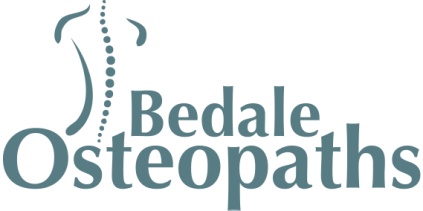 Leg Exercises 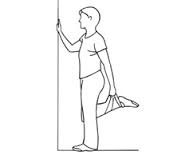 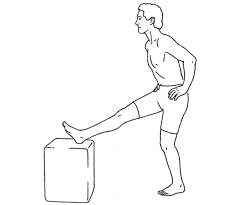                 Quad Stretch						Hamstring Stretch					Hold for 20-30 seconds, 2-3 times on each side		Hold 20-30 seconds			 								2-3 times each side (can use a small step)	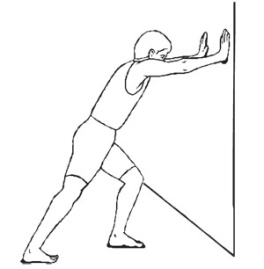 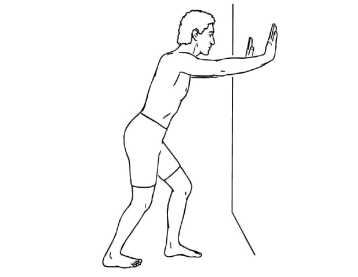 	Gastroc Stretch						Soleus Stretch			Stand with right foot back and leg straight 			This time you will bend both knees keeping heels	keeping heel on the floor.	Lean into the			on the floor. 20- 30 seconds, 2-3 times.	wall bending left knee until stretch is felt	in right calf. Hold for 20-30 seconds, 2-3 times.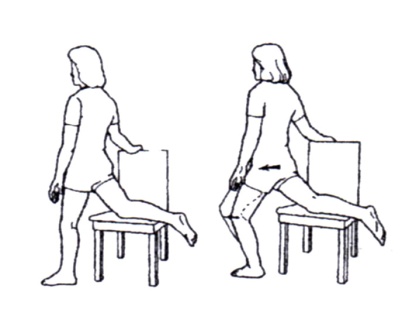 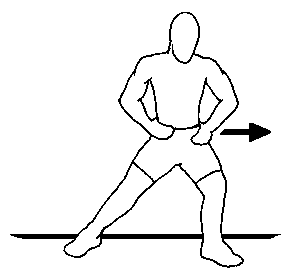 	Front of the hip and thigh stretch				Inner thigh stretch	Keep your head up, bend your knee forward keeping		Stand with legs hip width apart. Lean left and hold for 	your pelvis straight, you should not feel			20-30 seconds. Repeat on each side.                                	any pain in your low back.			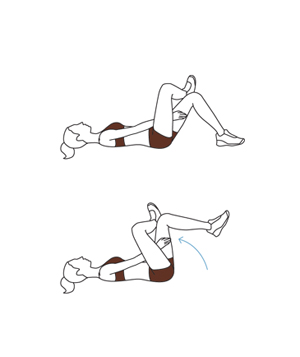 Gluts StretchLie on you back and place your right ankle on your left knee,  lift your left leg up off the floor, you should feel the stretch in your right buttock. Hold for 20-30 seconds. Repeat on the other side. These exercises should not be painful. If you are unsure of how to do them speak to your practitioner.Tel: 01677 425858    www.bedaleosteopaths.co.uk     info@bedaleosteopaths.co.uk